Questions adapted from Score21 and SchoolNet 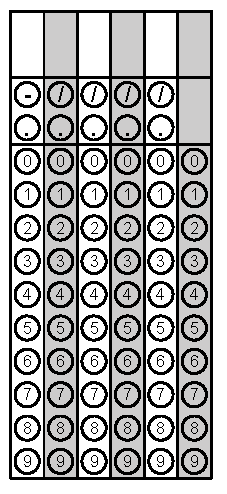 Problem 1Problem 2Gridded ResponseMondayGiven the initial term and either common difference or common ratio, write the first 6 terms of the sequence.a1  = 7, r = 2What is the slope of the graph represented by the equation below? Write your answer as a fraction in lowest terms if necessary. 3x = 12 – 2yProblem 2TuesdayWhat is the slope of the line represented by the linear equation below?  Write your answer as a fraction in lowest terms if necessary.Determine if the sequence below is arithmetic or geometric.  Then determine the common difference or the common ratio.2, 6, 18, 54, 162, ...Problem 1WednesdayThree sisters have ages that are consecutive odd integers.  The sum of the youngest and 3 times the age of the oldest is 5 less than 5 times the middle sister’s age.  How old is the oldest sister?An airplane descends at a rate of 300 feet for every 5000 horizontal feet that the plane travels.  What is the slope of the path of the plane’s descent?  Write your answer as a fraction in lowest terms if necessary.Problem 1ThursdayThe number of chirps a cricket makes in a minute is a function of the temperature.  The table below shows the number of chirps and the corresponding temperature.  Assuming a linear relationship, find an equation relating the temperature to the number of chirps.Use the equation to predict the number of chirps a cricket will make when the temperature outside is 60 degrees Fahrenheit.Problem 2 FridayAlicia is selling homemade jars of jelly as a fundraiser.  She spent $50 on supplies for making the jelly.  She plans on selling the jars for $7.50 each.  Write a function that models her jelly profits (p) based on the number of jars she sells (j). What is the minimum number of jars of jelly that Alicia must sell in order for her to make a profit of $2500? Problem 2